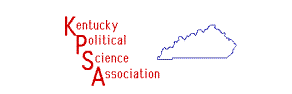 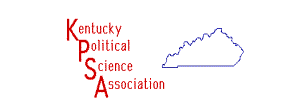 Please contact the following hotels for overnight reservations:- - - - - - - - - - - - - - - - - - -- - - - - - - - - - - - - - - - - - - - - - - -- - - - - - - - - - - - - - - - - - - - - - - - - - - - - - - - - - - - - - - - - - - - - - - - - - - - -KENTUCKY POLITICAL SCIENCE ASSOCIATON PRE-REGISTRATION (Please return by February 22, 2006)Registration Information:                                                                                   Fees (Make checks payable to KPSA)Name:________________________________________________                   _____   20.00  Registration and KPSA DuesAddress:______________________________________________                   _____     8.50  Student RegistrationCollege:______________________________________________                    _____   45.00  Registration and dinnerPhone:  ______________________________________________                   _____   33.50  Student registration and dinner                                                                                                            _____   25.00  Guest Dinner onlyDetach and mail this portion with your check to: Dr. Joe Gershtenson, Eastern Kentucky University, Department of Government, 113 McCreary Hall, 521 Lancaster Ave, Richmond, KY  40475-3102.Kentucky Political Science Association45th Annual MeetingMarch 3-4, 2006Perkins CenterEastern Kentucky UniversityRichmond, KYFriday, March 3, 2006Registration:  12:00 – 4:00 p.m.  Eastern TimeSESSION I:  1:00 – 2:15pmPanel I A: Undergraduate PapersChair:   Sara Zeigler, EKU1.      Samuel Porter, Georgetown College, "The Rwandan Genocide and Developments in International Humanitarian Law"         2.      Jennifer Johnson, Morehead State University3.      Aisulu Masylkanova, Berea College, "Will Taiwan Declare Independence by 2008?"4.      Bradley Patrick, EKU, "A Reorganization of Kentucky Local Government"5.    William Gyude Moore, Berea College, "Demograhic Pressures and the Stability of the State in Sub-Saharan Africa."

Discussant:   Kenneth McIntyre, Campbellsville UniversityPanel I B:  The Courts and Public LawChair:    Michael Hail, Morehead State1.      Lynnette Noblitt, EKU, "The Patent Reform Act of 2005 (H.R. 2795): Proposed Changes and Notable Omissions"2.      J. Gregory Frye, Michigan State, "A Review of Administrative Law and the Treatment of State Constitutional Systems and privacy Rights"3.      William Green, Morehead State, "The Supreme Court and State Regulation of Alcoholic Beverages: Granholm v. Heald (2005) and Its Impact"4.      Joe Chaney, Murray State, "Censorship Speech/Association Codes Enacted by University Presidents Are Unconstitutional or Are They?"
Discussant:   David Sloan, Morehead State UniversityBREAK            2:15-2:30pmSESSION II:  2:30 – 3:45pmPanel II A:  Open Discussion: "The New York Times and the American Democracy Project in Political Science"
Moderator:Kandace Rusnak, New York TimesPanel II B:  State & Local PoliticsChair:  Jon Dalager, Georgetown College
 1.      Tim Nolcox and James Clingermayer, Murray State, "Divided Government, Rule Review, and Regulatory Stringency:  The Case of  Pollution Control"2.      Jonathan Winburn, WKU, "Comparing Redistricting Outcomes Across the States: A Comparison of Commission, Court, and Legislative Plans"3.      Gary Mattson, NKU, "Grant Getting, Midwest Small Town Priroities and the CDBG Program: Factors for Grantsmanship Variations"4.      Erik Lewis, Maysville Community and Technical College, "Kentuckians For The Commonwealth (KFTC) at 25 and Counting: An Observant Participant's Report"Discussant:   Jon Dalager, Georgetown CollegeSaturday, March 4Registration & Continental Breakfast: 8:15- 10:00amSESSION IV:  9:00 – 10:15amPanel IV A:  Roundtable: "Rural Economic Development: Past, Present and Future"
Moderator:   Terry Busson, EKU         
Participants:Michael Hail, Morehead State UniversityJustin Maxon, President, Mountain Association for Community Economic DevelopmentJohn Stamper, staff writer, Lexington Herald-LeaderJ.R. Wilhite, Commissioner, Department for Existing Business Development, KY Cabinet for Economic DevelopmentPanel IV B:  Teaching in Political ScienceChair:   Erik Lewis, Maysville Community and Technical College              1. Ann Beck, Murray State, "Creating Future Leaders: Teaching within
Multiple Approaches"              
2. Kendra Stewart, EKU, "Using a Presidential Library to Teach Students about Research"
3. Jane Rainey, EKU, "Can Students  Learn to CAPER?: A Simulated  'Citizens' Assembly on Presidential Election Reform' in the Basic American Government Class"Discussant:   Erik Lewis, Maysville Community and Technical CollegeBREAK            10:15-10:30Friday, March 3, 2006Registration:  12:00 – 4:00 p.m.  Eastern TimeSESSION I:  1:00 – 2:15pmPanel I A: Undergraduate PapersChair:   Sara Zeigler, EKU1.      Samuel Porter, Georgetown College, "The Rwandan Genocide and Developments in International Humanitarian Law"         2.      Jennifer Johnson, Morehead State University3.      Aisulu Masylkanova, Berea College, "Will Taiwan Declare Independence by 2008?"4.      Bradley Patrick, EKU, "A Reorganization of Kentucky Local Government"5.    William Gyude Moore, Berea College, "Demograhic Pressures and the Stability of the State in Sub-Saharan Africa."

Discussant:   Kenneth McIntyre, Campbellsville UniversityPanel I B:  The Courts and Public LawChair:    Michael Hail, Morehead State1.      Lynnette Noblitt, EKU, "The Patent Reform Act of 2005 (H.R. 2795): Proposed Changes and Notable Omissions"2.      J. Gregory Frye, Michigan State, "A Review of Administrative Law and the Treatment of State Constitutional Systems and privacy Rights"3.      William Green, Morehead State, "The Supreme Court and State Regulation of Alcoholic Beverages: Granholm v. Heald (2005) and Its Impact"4.      Joe Chaney, Murray State, "Censorship Speech/Association Codes Enacted by University Presidents Are Unconstitutional or Are They?"
Discussant:   David Sloan, Morehead State UniversityBREAK            2:15-2:30pmSESSION II:  2:30 – 3:45pmPanel II A:  Open Discussion: "The New York Times and the American Democracy Project in Political Science"
Moderator:Kandace Rusnak, New York TimesPanel II B:  State & Local PoliticsChair:  Jon Dalager, Georgetown College
 1.      Tim Nolcox and James Clingermayer, Murray State, "Divided Government, Rule Review, and Regulatory Stringency:  The Case of  Pollution Control"2.      Jonathan Winburn, WKU, "Comparing Redistricting Outcomes Across the States: A Comparison of Commission, Court, and Legislative Plans"3.      Gary Mattson, NKU, "Grant Getting, Midwest Small Town Priroities and the CDBG Program: Factors for Grantsmanship Variations"4.      Erik Lewis, Maysville Community and Technical College, "Kentuckians For The Commonwealth (KFTC) at 25 and Counting: An Observant Participant's Report"Discussant:   Jon Dalager, Georgetown CollegeSaturday, March 4Registration & Continental Breakfast: 8:15- 10:00amSESSION IV:  9:00 – 10:15amPanel IV A:  Roundtable: "Rural Economic Development: Past, Present and Future"
Moderator:   Terry Busson, EKU         
Participants:Michael Hail, Morehead State UniversityJustin Maxon, President, Mountain Association for Community Economic DevelopmentJohn Stamper, staff writer, Lexington Herald-LeaderJ.R. Wilhite, Commissioner, Department for Existing Business Development, KY Cabinet for Economic DevelopmentPanel IV B:  Teaching in Political ScienceChair:   Erik Lewis, Maysville Community and Technical College              1. Ann Beck, Murray State, "Creating Future Leaders: Teaching within
Multiple Approaches"              
2. Kendra Stewart, EKU, "Using a Presidential Library to Teach Students about Research"
3. Jane Rainey, EKU, "Can Students  Learn to CAPER?: A Simulated  'Citizens' Assembly on Presidential Election Reform' in the Basic American Government Class"Discussant:   Erik Lewis, Maysville Community and Technical CollegeBREAK            10:15-10:30BREAK            3:45-4:00pmSESSION III:  4:00 – 5:15pmPanel III A:  American Politics and InstitutionsChair:   Joe Gershtenson, EKU     
                                      1.     Tracy Burdett, EKU, "Economic and Social Issues in the 2000 and 2004 Presidential Elections"                                                                     2.      Tom Martin, UK, "Presidential Influence of Financial Markets"         3.       Jerry Thomas, EKU, "Sexual-Minority Group Confidence in the Courts" 
Discussant:   John Heyrman, Berea CollegePanel III B:  International Relations & Foreign PolicyChair:   Gregory Gunderson, EKU1.      Nayef Samhat, Centre College, The Global Public Sphere, Legitimacy and American Foreigh Policy"2.      Ridvan Peshkopia, UK, "Asylum and Immigration as a Human Rights Issue: Toward an IR Social Constructivist Framework of EU Asylum and Immigration Policies"3.      Matt Evans, U of L, "Resolving Epistemology: Conceptual Blending and the Prisoner's Dilemma Game"   4.      Chris Coffman, EKU, "Foreign olicy n a Post 9/11 World: The  Neocons Strike Back"Discussant:  Gregory Gunderson, EKUPanel III C:  Public PolicyChair:   Dana Patton, EKU
 1.      Robin Rhea, WKU, "Policy Proposals for Expanding Public Insurance to Adults"      2.      Julie Olberding, NKU, "The Third Generation of Visioning for Northern Kentucky: How Things Have Changed and How They've Stayed the Same"3.      Matt Udie, EKU, An Analysis of Substance Abuse Prevention Strategies by the States to Address Disproportionate Minority Contact (DMC) with the Juvenile Justice SystemDiscussant:   Dana Patton, EKUBusiness Meeting                       5:30 – 6:30pmDinner and Keynote Address:  7:00 – 9:00pm 
The Main House at Arlington                      Address: Congressman Ben ChandlerContinued on next pageSESSION V:  10:30 – 11:45amPanel V A:  Public Administration
Chair:   Victoria Gordon, WKU1.      Jeremy N. Phillips and Jeffery L. Osgood, Jr., WKU, "Job Satisfaction and Municipal Clerks"2.      Ann Beck, Murray State, "Convergence of Public and Private Health Benefits"Discussant:   Glenn Rainey, EKUPanel V B:  Comparative Politics
Chair:   John Petersen, WKUEgbunam Amadife, KSU, "Ethnic Tensions/Conflicts in Africa: Legacy of the Hierarchical Politics of the Colonial Period" Satoshi Machida, UK, "Learning to Trust Others? The Effects of Institutional Learning on Social Capital"Steve Barracca, EKU "Explaining the Dynamics of Recent Coups in Ecuador and Venezuela"Discussant:   Melissa Scheier, Georgetown CollegePanel V C:  Race, Gender, and Religion
Chair:   Saundra Ardrey, WKU1.      Sarah Moeller and Omar Ali, Towson University, "Black Populism: African-American Female Political Leadership"2.      Randall D. Swain, Morehead State, "Oral Tradition and Biblical Typologies: Biblical Typologies as Political Discourse By African-American Preachers"3.      Bernadette Barton and Ric Caric, Morehead State, "Which Sex Killed Jesus?"4.      Shondrah Tarress Nash, Morehead State, "The Changing of the Gods: Abused Christian Wives and their Hermeneutic Revision of Gender, Power, and Spousal Conduct"
Discussant:   Noelle N'Diaye, Morehead State BREAK            11:45-12:00SESSION VI:  12:00 – 1:30pmRoundtable:  "Legislative Update: The 2006 Kentucky General Assembly" (Lunch Included)Moderator:    Paul Blanchard, EKU        Participants:    Rep. Harry MoberlyRep. Lonnie NapierRep. Don PasleySen. Ed Worley    Hampton Inn
(859) 626-1002
I-75 Exit 87 1099 Barnes Mill RdRichmond, KY Contact RolandConfirm# 85330127$ 64.00 plus tax(drop date 2/18/06)   Jameson Inn
(859) 623-0063I-75 Exit 872006 Colby Taylor Drive 
Richmond, KY Contact  MikeRefer to KPSA & Rate$ 60.00 plus taxRed Roof Inn
(859) 625-0084
I-75 Exit 90A111 Bahama CourtRichmond, KYContact Ruth  Refer to KPSA & Rate$ 49.99 plus taxDIRECTIONS TO THE PERKINS CONFERENCE CENTEREASTERN KENTUCKY UNIVERSITYRICHMOND, KY  40475The Perkins Conference Center is located on the campus of Eastern Kentucky University in Richmond, KY. From the South: Take I-75 North to exit 87.  Make a right off of the exit ramp.  Go through eight (8) traffic lights (including the one at the exit ramp) and make a right onto Kit Carson Drive.  The Perkins Building is the second building on the right.  Parking is available behind the building.From the North: Take I-75 South to exit 87.  Make a left off of the exit ramp.  Go through nine (9) traffic lights (including the one at the exit ramp) and make a right onto Kit Carson Drive.  The Perkins Building is the second building on the right.  Parking is available behind the building.